Robert Smith        Product Designer[Today’s Date][341 Company Address]
[Company City, State xxxxx]
[(xxx) xxx-xxxx]
[hiring.manager@gmail.com]Dear [Mr./Mrs./Ms.] [Hiring Manager’s Name],Upon learning about the job announcement for the Product Designer's role advertised on indeed.com, I felt compelled to submit my interest in the same through this application. As a skilled, dedicated and experienced professional, I am proficient in product designing and recommend improving existing products. I feel confident to excel in the role expectations.I am spotlighting some of my current responsibilities below:Propose ideas for the company's new products.Ensure that the product concept matches with the current market trends.Carry out competitive research.Discuss crucial product-related matters with senior officials.Prepare digital schematics of the products using CAD software.Develop a 3D prototype for the review of the stakeholders.Suggest improvements in the designs.Perform other instructed activities.With hands-on experience working on the latest tools and effective written communication skills to prepare a new product proposal, I can prove to be an ideal asset who can substantially contribute to the organization's growth and success. Furthermore, my great analytical mindset, superior interpersonal approach, and exceptional problem-solving skills have me well-prepared to serve as your next Product Designer Analyst.Thank you for paying a glance at my job qualifications. I have submitted my resume, along with this job application, to share insights into my professional journey and career accomplishments. I hope to receive a positive response from your end.Best Regards,[Your Name]1737 Marshville Road, Alabama, (123)-456-7899, info@qwikresume.com, www.qwikresume.com                  © This Free Cover Letter is the copyright of Qwikresume.com. Usage Guidelines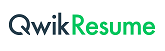 